BEHAVIORAL HEALTH ADMINISTRATION자발적 입원 신청서행동정신과 과장 귀하: 																		          시설명본인에게 설명되고 제공된 메릴랜드주 법률, 보건-일반 조항, §10-609(본 양식의 뒷면에 인쇄된 
법규 참조)에 따라 정신병 관리 또는 치료를 위해 귀 시설에 자발적으로 입원할 것을 신청합니다._________________________________________________	_____________________________________________                            신청인 성명(정자체)			                                    신청인 서명      _________________________________________________	_____________________________________________	                                        주소					                          생년월일     __________________________________________________	_____________________________________________		                                전화번호				       날짜	                     시간의사, 심리학자 또는 정신병원 간호사 증명								을 진찰했으며, 진찰 소견은 다음과 같습니다.	이 사람은 정신병을 앓고 있음	상기 정신병에는 관리 또는 치료가 허용됨	환자는 치료 요청의 성격을 이해함	환자는 시설 내 체류에 계속 동의할 수 있음, 및	환자는 퇴원을 요청할 수 있음.  메릴랜드주 법률, 보건 직업 조항 §14-305에 따른 면허를 취득했으며 메릴랜드주에서  의료 행위를 수행할 수 있음을 증명함.  메릴랜드주 법률, 보건 직업 조항 타이틀 18에 따른 면허를 취득했으며 메릴랜드주에서 심리학 진료 행위를 수행할 수 있음을 증명함.  메릴랜드주 법률, 보건 직업 조항 타이틀 8에 따른 면허를 취득했으며 메릴랜드주에서 정신병원 간호사로 간호 행위를 수행할 수 있음을 증명함.의사, 심리학자 또는 정신병원 간호사 이름(정자체)			                                  주소           의사, 심리학자 또는 정신병원 간호사 서명	                          전화 번호 		 날짜		 시간Maryland Department of Health(메릴랜드 보건국)의 서비스 및 프로그램은 차별없는 치료를 기반으로 하며 1964년 Civil Rights Act(시민권리법) 6조를 준수합니다.  Spring Grove Hospital Center, 55 Wade Avenue, Dix Building, Catonsville, MD 21228의 Behavioral Health Administration(행동건강과) 과장 및 U.S. Department of Health and Human Services, 150 S. Independence Mall West, Suite 372, Philadelphia, PA 19106-3499의 Office of Civil Rights(시민권 사무국) 국장에게 차별 문제에 대한 불만을 서면으로 제기할 수 있습니다.자발적 입원에 대한 신청은 본 양식[보건-일반 조항, §10-609(b)(1)]을 이용해야 합니다.보건-일반 조항§10-609. 개별 신청(a)	일반 조항. — 16세 이상의 환자는 본 섹션에 의거하여 시설에 자발적 입원을 신청할 수 있다.	(b)	신청. — 신청인은(1)	개인정보를 포함하고 행동정신과에서 요구하는 공식적 서면 신청서를 제출하거나,		(2)	비공식적 입원 요청을 신청해야 한다.(c)	입원 제한 — 일반 조항. — 다음에 해당하지 않을 경우 시설은 본 섹션에 따라 신청인을 입원시킬 수 없다.		(1)	신청인이 정신병을 앓고 있음		(2)	상기 정신병에는 관리 또는 치료가 허용됨		(3)	신청인이 입원 요청의 성격을 이해함		(4)	신청인이 시설 내 체류에 계속 동의할 수 있음, 및		(5)	신청인이 퇴원을 요청할 수 있음.(d)	입원 제한 — 65세 이상의 신청인. — (1)  본 섹션의 하위 섹션 (c)의 제한 조항 외에도, 
노인 의학팀이 신청인의 요구 조건에 따른 관리 또는 치료에서 덜 제한적인 형식을 사용할 수 없는 것으로 평가하지 않는 한 65세 이상의 신청인을 주립 시설에 입원시킬 수 없다.(2)	노인학 평가팀의 결정에 따라 입원이 거부된 경우, 해당 팀은 다음 조치를 취해야 한다.			(i)	신청인에게 거부 사실을 통지하고,(ii)	신청인의 요구 사항을 충족하도록 노인학 평가팀이 찾은 덜 제한적인 형식의 관리 또는 치료를 받도록 장애인을 지원함.§10-803. 자발적 입원.(a)	비공식적 요청. — 시설에 자발적으로 입원한 사람이 비공식적으로 요청할 경우, 입원 상태가 비자발적 입원으로 변경되지 않는 한 오전 9시에서 오후 4시 사이에 언제든 시설에서 퇴원할 수 있다.(b)	입원 상태가 비자발적 입원으로 변경되지 않는 한, 공식적 서면 신청을 통해 자발적으로 입원한 사람이 퇴원을 요청한 후 3일 이상 퇴원을 연기할 수 없다.(c)	공식 신청 — 미성년자. — 입원 상태가 비자발적 입원으로 변경되지 않는 한, 미성년자의 부모 또는 보호자의 신청을 통해 자발적으로 입원한 미성년자에 대해 입원 신청인이 퇴원을 요청한 후 3일 이상 퇴원을 연기할 수 없다.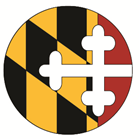 MARYLANDDepartment of Health